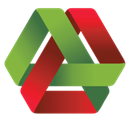 							Číslo osvedčenia: 	001/SDV/APZD/2022 								Bratislava: 		xx.xx.2022podľa § 13 zákona č. 61 /2015 Z. z. o odbornom vzdelávaní a príprave a o zmene a doplnení niektorých zákonov v znení neskorších predpisovvydávaOSVEDČENIE o spôsobilosti poskytovať praktické vyučovanie v systéme duálneho vzdelávania       na pracovisku praktického vyučovania Zamestnávateľ: so sídlom: IČO:				               	 Osvedčenie je neprenosné a je platné na obdobie sedem rokov do xx.xx.2029.									                      	Andrej Lasz						           		            		                     generálny sekretárOdbor štúdia Najvyšší počet žiakov2683 H 17 Elektromechanik – chladiace zariadenia a tepelné čerpadláx